Занятие «Давайте жить дружно»Цель: обеспечивать профилактику социальной дезадаптации детей; формировать чувство принадлежности к группе; помогать ребенку почувствовать себя более уверенно.Оборудование: сказка «Давайте жить дружно», игрушка «вороненок», альбомные листы, цветные карандаши и ножницы по количеству детей.Ход занятияРитуал приветствия: Дети входят в кабинет. Психолог, обращается к ним, здоровается: «Здравствуйте! Встаньте в круг, я вам назову правила игры».Упражнение «Подарите улыбку друг другу»Начинает упражнение психолог, обращаясь к ребенку, стоящему слева и упражнение передается по кругу дальше от ребенка к ребенку и так далее слева направо.Педагог. «Никита! Я дарю тебе улыбку!» передается по кругу. Затем психолог предлагает детям присесть на стульчики, расставленные в форме круга, чтобы прочесть сказку «Давайте жить дружно» и поприветствовать героя сказки, который пришел в гости к ребятам. Сказка «Давайте жить дружно»Жил-был воронёнок по имени Носок. Всем он был хорош, вот только очень любил чужие вещи. Напрасно звери прятали свои сокровища: рано или поздно они всё равно оказывались в гнезде маленького воришки. Воронёнок не мог иначе. Он хотел, чтобы у него было всё.Однажды ёжик Фырк неосмотрительно оставил плюшевого медвежонка перед своей норкой. Раз - появился воронёнок - и мишка исчез!«Тебе не удастся утащить мои новенькие роликовые коньки», - подумал маленький кабан, когда к нему подлетел воронёнок и затеял разговор о мороженом, шоколаде и орехах. Кстати, - уточнил он, - ты, кажется, любишь жёлуди? Вон там, на холме, их полно, и они такие вкусные!Это уже было слишком! Кабан быстро скинул ролики и помчался к холму. А теперь попробуйте догадаться, где оказались ролики к тому моменту, когда кабан очутился на холме. Совершенно верно, в гнезде воронёнка.Сова, наблюдая за происходящим, вздохнула и ещё крепче сжала в руке золотую цепочку. Уж она-то точно не попалась бы на такую уловку!В этот момент к ней подлетел воронёнок: Какая очаровательная цепочка! И как она тебе идёт! Вот бы мне хоть разочек примерить такую! Но, увы, это невозможно...Сова тут же протянула ему своё сокровище:  На, примерь.Что случилось потом, нетрудно догадаться: воронёнка с дерева как ветром сдуло. Разумеется, вместе с цепочкой.«Уж я бы точно на такую удочку не попался», - ухмыльнулся заяц, который отдыхал под деревом и всё видел. Он повернулся на бок, обнял свою любимую бархатную подушечку и уже собирался заснуть, как вдруг услышал голос воронёнка: Эй, если ты сейчас же не исчезнешь, я отклюю тебе ухо!Заяц, подпрыгнув на месте от неожиданности, пустился наутёк. Вы спросите, что стало с его любимой подушечкой? Лучше не спрашивайте. Просто взгляните на картинку.Эта сцена очень рассмешила лису. Ну и трусишка же этот заяц! Попробовал бы воронёнок так обойтись с ней, она бы ему показала! Лиса усмехнулась, завела свои игрушечные музыкальные часы и стала слушать мелодию. Но стоило ей на минутку отлучиться, как маленький воришка схватил часы и вытащил из них какой-то винтик. Часы тут же замолкли. Кажется, они сломались, - сказал воронёнок лисе, когда та вернулась.Лиса стучала по часам и пробовала завести, но они молчали. Придётся их выбросить, - вздохнула лисичка.Носок быстренько их подхватил, унёс в своё гнездо и вкрутил винтик на место.Его хитрость заметила овечка. «Как хорошо, что мою новую оранжевую шапку нельзя сломать», - улыбнулась она и даже не услышала, как к ней подлетел воронёнок. Какая тёплая у тебя шапка!  услышала овечка его вкрадчивый голос.  Вот только зачем она тебе? У тебя же такая толстая шерсть! А я так продрог, так продрог!  Воронёнок делал вид, что дрожит от холода.«Он такой трогательный, - подумала овечка, - пожалуй, я уступлю ему свою шапочку».«Я бы этому попрошайке и цветочного горшка не дал», - ухмыльнулся волчонок Клык, играя с новой пожарной машиной. Воронёнок подскочил к нему и состроил удивлённую гримасу: Вот не думал, что ты до сих пор играешь в машинки! А что, нельзя?  буркнул волк. Нет-нет, конечно можно!  воскликнул воронёнок и тихо добавил: - А ты не боишься, что над тобой будут смеяться?Волчонок так расстроился, что бросил игрушку и исчез в норе. Спасибо!  крикнул ему вдогонку Носок. Он подхватил машинку и полетел к себе домой.Белочка только покачала головой: А мне всё равно, будут надо мной смеяться или нет. Она пыталась научиться жонглировать шариками. Да, это нелёгкое дело, - подлетел к ней воронёнок, - но ты мне нравишься, и я готов обменять мою новую пожарную лестницу на твои шарики.Белочка обрадовалась и ускакала с лесенкой прочь. Носок вдруг почувствовал разочарование в таком обмене и рассердился на себя за то, что отдал лестницу, но тут увидел барсучонка Умника, который читал толстую книгу.Воронёнок тут же стащил с головы оранжевую шапку. Взгляни, какая мягкая шерсть!  сказал он Умнику.  Я могу поделиться с тобой своей очаровательной шапочкой. А что ты мне дашь взамен?Барсучонок смутился. Он с удовольствием дал бы что-нибудь воронёнку, но у него была только книга. Ну хорошо, - подумав, сказал барсучонок,  книгу я уже почти прочитал. Порадуйся теперь ты тому, что в ней написано.Не успел воронёнок устроиться в гнезде, чтобы почитать книгу, как увидел медвежонка Топтыжку на трёхколёсном велосипеде. Ой-ой-ой, мой зуб!  жалобно закаркал Носок. Медведь остановился и взглянул вверх: У тебя болят зубы? Я могу тебе чем-нибудь помочь? Нет, - захныкал Носок.  Я просто должен попытаться забыть эту боль. Хочешь, возьми мой велосипед. Может, пока ты будешь кататься, твой зуб перестанет болеть?«Оказывается, самый простой способ что-то получить - это плакать и жаловаться», - улыбнулся про себя Носок.Он уселся в гнезде и стал охранять свои сокровища. Пойдём с нами играть!  позвали звери. Нет, - каркнул ворон, - что-то мне не хочется.  И подумал: «Я не такой простак! Стоит мне оставить гнездо, как кто-нибудь тут же заберётся и украдёт мои сокровища». Ну раз ты не спускаешься к нам, мы сами к тебе поднимемся!  крикнули друзья.Носок испуганно накрыл игрушки крыльями: Нет-нет, как-нибудь в другой раз.Звери пожали плечами и стали играть в «казаки-разбойники». На следующий день - в космических пришельцев, а потом в прятки.Воронёнок тем временем скучал.«Что делать?  думал он.  Возвращать захваченные вещи глупо, но ещё глупее   остаться без друзей». И Носок принял решение. Эй, - крикнул он, - идите скорее сюда! У меня полно игрушек! Давайте играть все вместе!  и улыбнулся своей очаровательной вороньей улыбкой.Минутка изобразительной деятельностиПосле того как психолог прочитал полностью сказку, он предлагает ребятам присесть за столы и ответить на вопросы, отвечая на вопросы нарисовать свою книжку-малышку по событиям прочитанной сказки.Вопросы к сказке «Давайте жить дружно»:1. Расскажите, что произошло?2. Хорошо ли брать чужие вещи без спроса?  Почему?3. А, как бы Вы поступили на месте вороненка?Рефлексия занятияВам понравилась сказка?Что больше всего запомнилось?Какое у вас сейчас настроение?Ритуал прощанияПедагог обращается к детям и предлагает попрощаться и поблагодарить героя сказки: «До свидания, спасибо, вороненок Носок». Психолог прощается с детьми и говорит им: «До свидания», дети уходят.    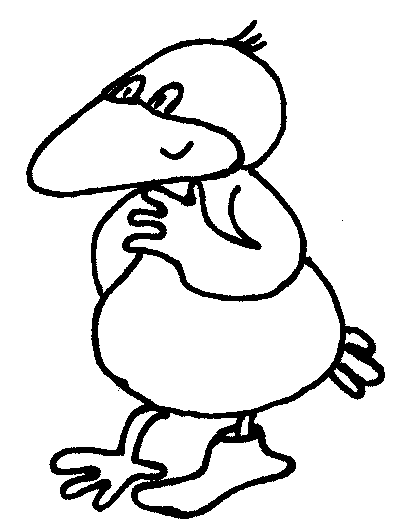 Занятие «Кто скуп и жаден, тот в дружбе не ладен»Цель: обеспечивать профилактику социальной дезадаптации детей; формировать чувство принадлежности к группе; помогать ребенку почувствовать себя более уверенно.Оборудование: альбомные листы и карандаши по количеству детей, картинный материал № 1 «Кто скуп и жаден, тот в дружбе не ладен», музыкальный цент и носитель со «Звуки природы».Ход занятияРитуал приветствия: Дети входят в кабинет. Психолог, обращается к ним, здоровается: «Здравствуйте! Встаньте в круг, я вам назову правила игры».Упражнение «Подарите улыбку друг другу»Начинает упражнение психолог, обращаясь к ребенку, стоящему слева и упражнение передается по кругу дальше от ребенка к ребенку и так далее слева направо.Педагог. «Никита! Я дарю тебе улыбку!» передается по кругу. Затем психолог предлагает детям присесть на стульчики, расставленные в форме круга.Беседа по картинке на тему«Кто скуп и жаден, тот в дружбе не ладен»Педагог. Почему девочка держит в руках так много игрушек? Что думают об этом её друзья? Что бы вы сказали этой девочке, если бы встретились с ней? Закончи предложение «Я иногда жадничаю потому, что...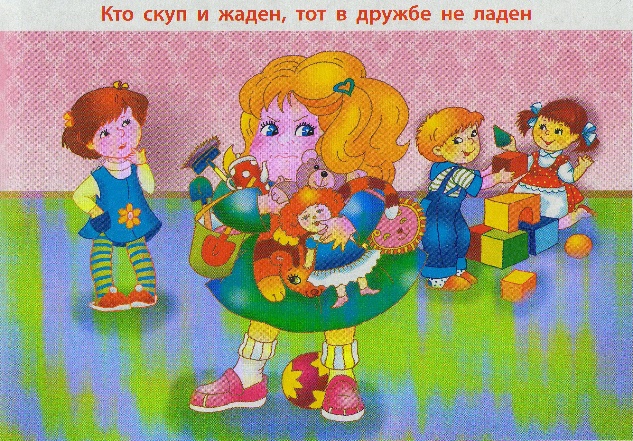 Упражнение «Какая девочка лучше всех?» Первая девочка делится фломастерами с, детьми; вторая девочка ест конфеты и никого не угощает; третья девочка вместе с подружками шьёт одежду для куклы;Обсуждение смысла пословицыКто скуп и жаден, тот в дружбе не ладен. Упражнение на расслабление «Загораем»Сидим на стуле. Ноги опущены.Мы прекрасно загораем,Ноги выше поднимаем.Держим... держим... напрягаем...Загорели! Опускаем.(Резко опустили ноги).Ноги не напряженыИ расслаблены.Минутка изобразительной деятельности(Рисование в книжке-малышке по отрывку из стихотворения)Пёс шагал по переулку,Он жевал большую булку.Подошёл щеночек,Попросил кусочек!...Рефлексия занятияЧто больше всего понравилось сегодня на занятии? Какое у вас сейчас настроение?Ритуал прощанияПедагог обращается к детям и сообщает им о том, что занятие подошло к концу и пришло время прощаться и говорит им: «До свидания», дети уходят.    